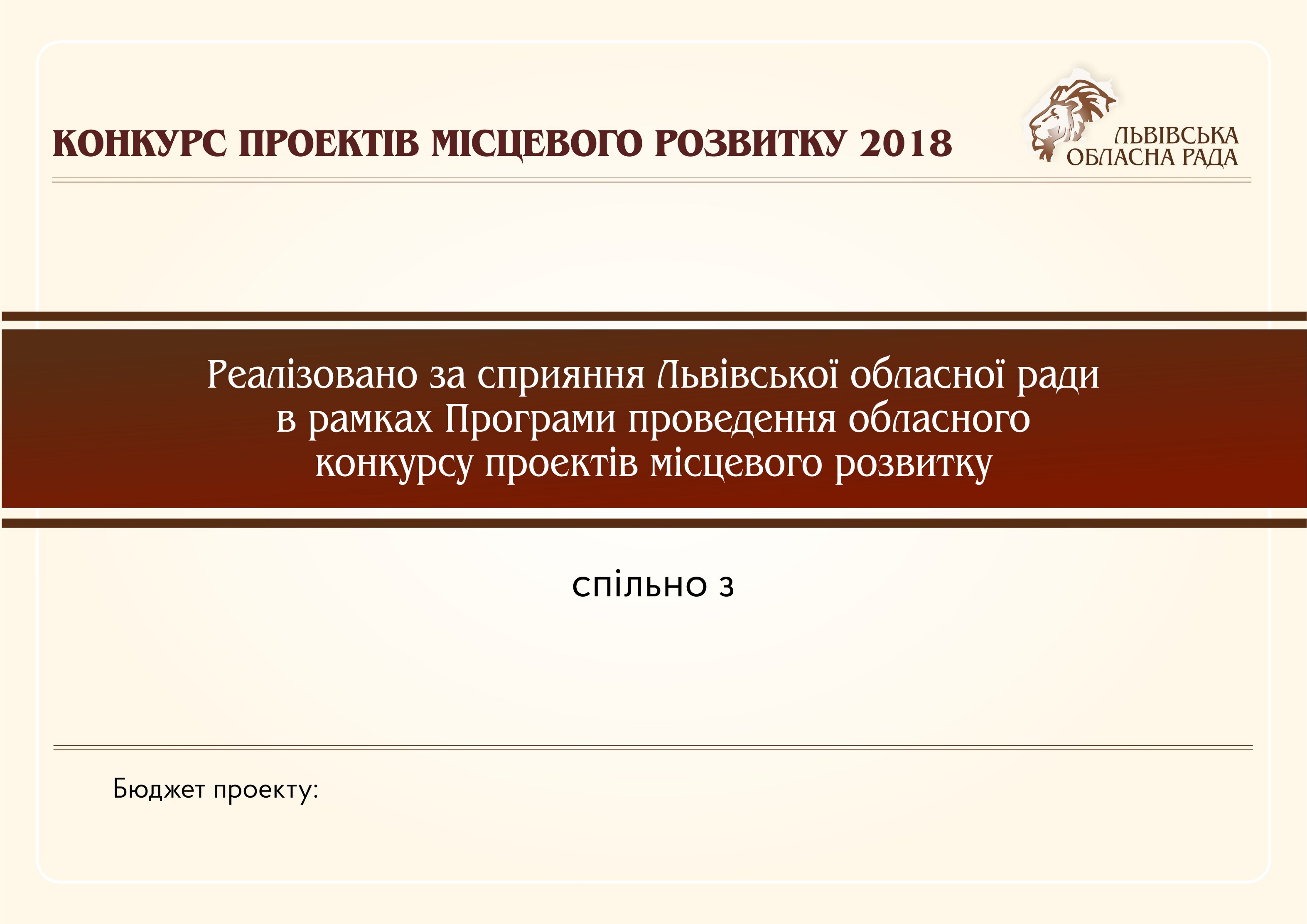 Назва проектуРайрада, Місто, Село (селище), ОТГ, Громада     тис. грнОбласний -      тис. грнСпонсорський внесок -     тис. грн     тис. грнРайонний -      тис. грнФінансовий внесок громади -     тис. грн     тис. грнБазовий -      тис. грнНефінансовий внесок громади -     тис. грн